Upright breech seminar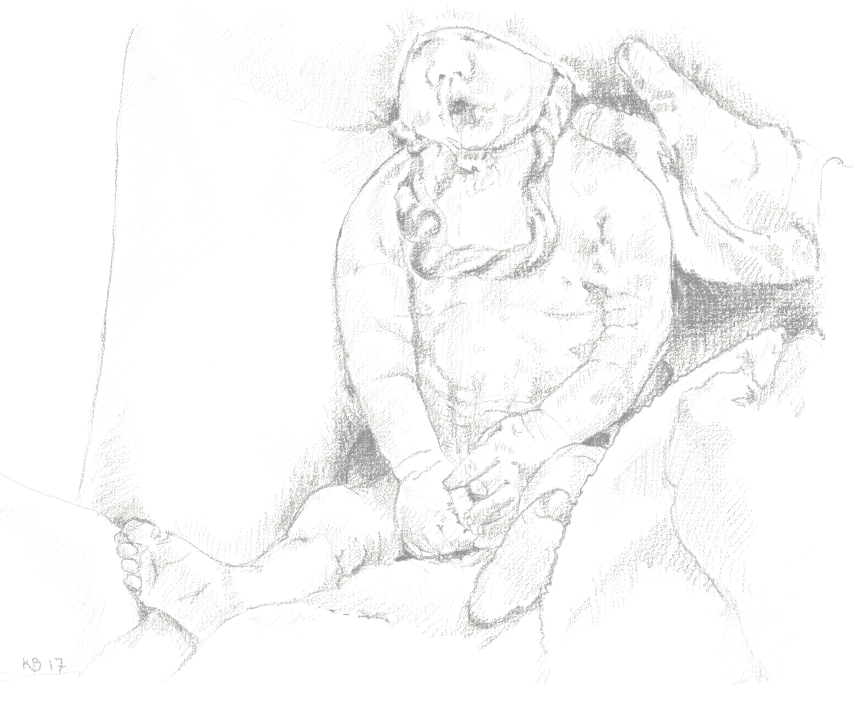 March 17th 2023Aabenraa, DenmarkTeachers: Obstetrician Dr. Andrew Bisits (AUS), Obstetrician Kamilla G Nielsen (DK) Midwife coordinators Louise Horskjær and Karin Raundahl (DK)Program 8.30 – 9.00	Arrival and breakfast9.00–9.30	Welcome. Upright breech in Denmark. Kamilla G Nielsen9.30–10.15	The uncomplicated breech birth. Videos. Kamilla G Nielsen10.15-10.30   Pause10.30-11.10	The complicated breech birth. Videos and manouvers. Kamilla G Nielsen11.15-12.15   Breech workshops 1-312.15-13.15   Lunch (Delivery suite tour or Breech movie theater)13.15-14.10   Breech workshops 1-314.10-15.05   Breech workshops 1-315.05-15.25   Pause 15.25-15.55 	Breech, CTG and feet. Kamilla G Nielsen. 15.55-16.25 The breech conversation. Andrew Bisits and Louise Horskjær16.25-16.45   Quizz. Questions and comments				Workshop 1Complicated breech birthsLouise Horskjær Kamilla G NielsenRoom  Workshop 2Meet the expertAndrew BisitsIgloWorkshop 3Hands on trainingKarin RaundahlRoom 